Terminy dotyczące rekrutacji do klas  pierwszych Liceum Ogólnokształcącego z Oddziałami Dwujęzycznymi                            im. Bolesława Chrobrego w Gryficach                                       w roku szkolnym 2022/2023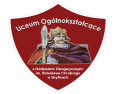 Klasa dwujęzycznaTerminy dotyczące rekrutacji                                                           do pozostałych klas  pierwszych                                       Liceum Ogólnokształcącego                                                                         z Oddziałami Dwujęzycznymi                                                                      im. Bolesława Chrobrego w Gryficach                                                   w roku szkolnym 2022/2023Jeżeli po zakończeniu pierwszego postępowania rekrutacyjnego szkoła dysponować będzie wolnymi miejscami, zorganizowane zostanie                             uzupełniające postępowanie  rekrutacyjneTryb odwoławczy od decyzji odmowy przyjęcia do szkoły                                   w wyniku postępowania rekrutacyjnego                                                                  w roku szkolnym 2022/2023od 09 maja 2022r.do 31 maja 2022r.do godziny 15.00Rejestracja kandydatów do szkoły na stronie naborpowiatgryficki.edu.com.pl. Dostarczenie podaniawraz z dokumentami potwierdzającymi spełnienie warunków lub kryteriów branych pod uwagę                                  w postępowaniu rekrutacyjnym07 czerwca 2022 r.godz.13.00Przeprowadzenie sprawdzianu kompetencji językowych 13  czerwca 2022 r.   godz.13.00Podanie do publicznej wiadomości przez komisję rekrutacyjną listy kandydatów, którzy uzyskali pozytywne wyniki sprawdzianu kompetencji językowych29 czerwca 2022 r. godz.13.00Przeprowadzenie sprawdzianu kompetencji językowych dla kandydatów, którzy zmienili szkołę lub nie przystąpili do sprawdzianu 07 czerwca br. z przyczyn losowych 01 lipca 2022 r.                                  godz. 12.00Podanie do publicznej wiadomości przez komisję rekrutacyjną listy kandydatów, którzy uzyskali pozytywne wyniki sprawdzianu kompetencji językowych w terminie dodatkowym.od 24  czerwca 2022r.                                  do 12 lipca  2022r. do godz. 15.00Uzupełnienie wniosku o przyjęcie do szkoły o świadectwo ukończenia szkoły oraz o zaświadczenie o wynikach egzaminu ósmoklasistyod 12 lipca 2022 r.do 18 lipca  2022 r.do godz. 15.00Weryfikacja przez komisję rekrutacyjną wniosków o przyjęcie do szkoły i dokumentów potwierdzających spełnianie przez kandydata warunków poświadczonych w oświadczeniach lub kryteriów branych pod uwagę w postępowaniu rekrutacyjnym.19  lipca 2022 r.  godz. 12.00Podanie do publicznej wiadomości przez komisję rekrutacyjną listy kandydatów zakwalifikowanych                           i kandydatów niezakwalifikowanych.od 19 lipca 2022 r. od godz. 9.00do 22 lipca 2022 r. do godz. 15.00Potwierdzenie przez uczniów woli podjęcia nauki  w szkole poprzez złożenie oryginału świadectwa ukończenia szkoły podstawowej oraz oryginału zaświadczenia o wynikach egzaminu ósmoklasisty25 lipca 2022  r. godz. 12.00Ogłoszenie przez komisję rekrutacyjną listy kandydatów przyjętych i kandydatów nieprzyjętych.od 09 maja 2022r.do 20 czerwca 2022 r.do godziny 15.00Rejestracja kandydatów do szkoły na stronie naborpowiatgryficki.edu.com.pl. Dostarczenie podaniawraz z dokumentami potwierdzającymi spełnienie warunków lub kryteriów branych pod uwagę                                  w postępowaniu rekrutacyjnymod 24 czerwca 2022 r.do 12 lipca 2022 r.do godz. 15.00Uzupełnienie wniosku o przyjęcie do szkoły o świadectwo ukończenia szkoły oraz o zaświadczenie o wynikach egzaminu ósmoklasistyod 12 lipca 2022 r.do 18 lipca  2022 r.do godz. 15.00Weryfikacja przez komisję rekrutacyjną wniosków o przyjęcie do szkoły i dokumentów potwierdzających spełnianie przez kandydata warunków poświadczonych w oświadczeniach lub kryteriów branych pod uwagę w postępowaniu rekrutacyjnym.19 lipca 2022 r.  godz. 12.00Podanie do publicznej wiadomości przez komisję rekrutacyjną listy kandydatów zakwalifikowanych                            i kandydatów niezakwalifikowanych.od 19 lipca 2022 r. od godz. 9.00do 22 lipca 2022 r. do godz. 15.00Potwierdzenie przez uczniów woli podjęcia nauki  w szkole poprzez złożenie oryginału świadectwa ukończenia szkoły podstawowej oraz oryginału zaświadczenia o wynikach egzaminu ósmoklasisty25 lipca 2022  r. do godz.12.00Ogłoszenie przez komisję rekrutacyjną listy kandydatów przyjętych i kandydatów nieprzyjętych.klasa dwujęzycznaod 25 lipca 2022 r. do 26 lipca  2022 r. do godz. 15.00 pozostałe klasy od 25 lipca 2022r. do 01.08.2022r.  Prowadzenie rekrutacji uzupełniającej. Kandydaci ponownie składają podania. 28 lipca   2022  r. godz.9.00Przeprowadzenie sprawdzianu kompetencji językowych                       w rekrutacji uzupełniającej                                29 lipca 2022 r.godz.12.00Ogłoszenie listy kandydatów, którzy uzyskali pozytywne wyniki sprawdzianu kompetencji językowych w rekrutacji uzupełniającej07 sierpnia 2022Weryfikacja przez komisję rekrutacyjną wniosków o przyjęcie do szkoły i dokumentów potwierdzających spełnianie przez kandydata warunków poświadczonych                w oświadczeniach lub kryteriów branych pod uwagę w postępowaniu rekrutacyjnym09 sierpnia 2022 r.godz. 12.00Ogłoszenie list kandydatów zakwalifikowanych   w wyniku rekrutacji uzupełniającej do przyjęcia do szkoły od  09 sierpnia 2022 r.do 11 sierpnia 2022 r. do godz. 15.00Potwierdzenie  przez uczniów woli podjęcia nauki w szkole poprzez złożenie oryginału  świadectwa ukończenia szkoły podstawowej oraz oryginału zaświadczenia                                   o  szczegółowych wynikach egzaminu ósmoklasisty12 sierpnia 2022 r.do godz. 12.00Ogłoszenie wyników rekrutacji uzupełniającejdataczynnośćdo 28 lipca 2022                           rekrutacja głównado 16 sierpnia  2022                                 rekrutacja uzupełniająca wystąpienie do komisji rekrutacyjnej o sporządzenie uzasadnienia odmowy przyjęcia do trzech  dni od dnia wystąpienia                  o sporządzenie uzasadnienia odmowy przyjęcia sporządzenie przez komisję rekrutacyjną uzasadnienia odmowy przyjęcia do szkołydo trzech  dni od dnia otrzymania uzasadnienia odmowy przyjęcia                do szkoływniesienie do dyrektora szkoły odwołania                                      od rozstrzygnięcia komisji rekrutacyjnej do  trzech dni od dnia złożenia odwołania do dyrektora szkołydyrektor szkoły rozpatruje odwołanie od rozstrzygnięcia komisji rekrutacyjnej 